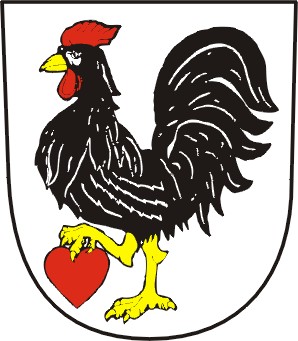 OBEC JINDŘICHOV793 83 Jindřichov čp. 58IČ: 00296074, Telefon: 554 641 744e-mail: podatelna@obecjindrichov.cz, www.obecjindrichov.czPečovatelská služba – terénníSTANDARD č. 12INFORMOVANOST  O  POSKYTOVANÉ  SOCIÁLNÍ  SLUŽBĚInformace o automatickém zařazování do pořadníku by měla být součástí informace o poskytovaných službách.Poskytovatel stanoví pravidla pro vedení pořadníku. Kritéria pro zařazení do pořadníku mohou být např. aktuální situace klienta, region, rodinné zázemí - provádí se sociální šetření.KRITÉRIUMPoskytovatel má zpracován soubor informací o poskytované sociální službě, a to ve formě srozumitelné okruhu osob, kterým je služba určena. Obec Jindřichov jako zřizovatel a poskytovatel sociální služby zpřístupňuje veřejnosti informace o poslání, cílech, působnosti, cílové skupině uživatelů, věkové struktuře, poskytovaných službách, kteří mohou využívat našich sociálních služeb a dalších informací, které usnadní orientaci pro zájemce o služby a jiné subjekty, čímž přispívá k dostupnosti služeb.Cílovou skupinou osob, kterým poskytovatel poskytuje sociální službu jsou osoby s chronickým onemocněním, s jiným zdravotním postižením, s kombinovaným postižením, s tělesným postižením, se zdravotním postižením, senioři.Věková struktura cílové skupiny jsou dospělí 27-64 let a mladší senioři 65-80 let.Do domu s pečovatelskou službou se přijímají občané, kteří nemají zdravotní indikaci k přijetí na soc. zdravotní lůžko – náročnost péče – pravidelné prohlídky, odběry nebo osoby vhodné pro pobytovou službu – dům pro seniory.Informace o poskytovaných službách zveřejňuje Obec Jindřichovna webových stránkách obce, v níž poskytovatel sídlí  www.obecjindrichov.czv informačním letáčku, který lze získat v prostorách budovy obecního úřadu, ve veřejných prostorách domu s pečovatelskou službou a v čekárně praktického lékařepříležitostné akce pořádané obcípředávání informací mezi uchazeči, popř. prohlídkou zařízení DPSna stránkách města Města Albrechtic www.mesto-albrechtice.cz v odkazu komunitní plánováníNejúčinnější je však osobní poskytnutí informací, jelikož ani nejpodrobnější písemný materiál o poskytované sociální službě nemůže nahradit osobní kontakt se zájemcem.Uživatelé terénní pečovatelské služby jsou o službě průběžně informováni prostřednictvím pracovnice v přímé péči, nebo při zájmu o poskytování sociální služby.Při poskytování informací obec spolupracuje s dalšími subjekty: MěÚ, odbory sociální péče - rozdílná zkušenost obce – možnost zveřejnění informací o poskytovateli a poskytovaných službách na vývěskách nebo ve zpravodajích obcí v souvislosti s informacemi o komunitním plánování.Poskytovatel aby se mohl rozhodnout, zda zájemce patří do cílové skupiny poskytovatele, potřebuje od zájemce vědět informace, které získá :vyplněním formuláře žádosti o poskytování pečovatelské služby – poskytovatel řeší užití osobních dat, na formuláři je uveden souhlas s užitím osobních dat – souvislost se standardem č. 6 Dokumentace o poskytování sociální služby pohovor – podle cílové skupiny (klient, rodina, popř. zaměstnanci dosavadního poskytovatele sociální služby),seznámením se situací přímo v rodině, v místě pobytu zájemce (může být i v jiném zařízení sociálních služeb, ve zdravotnickém zařízení); zde se nejedná o sociální šetření ve smyslu zákona o sociálních službách, proto zaměstnanci poskytovatele vstupují k zájemci na základě pozvání a vstup do bytu ani samotné provedení sociálního šetření si nemohou vynucovat jako zákonné oprávnění. Rozsah požadovaných informací o zájemci souvisí se stanovením kritérií pro poskytnutí služby a na informacích uvedených při registraci.jméno, příjmení, bydliště zájemce aktuální zdravotní a sociální stav, soběstačnost zájemce.V Jindřichově dne 1. září 2019Martin Korduliak        starosta